1.Нормативная база и УМК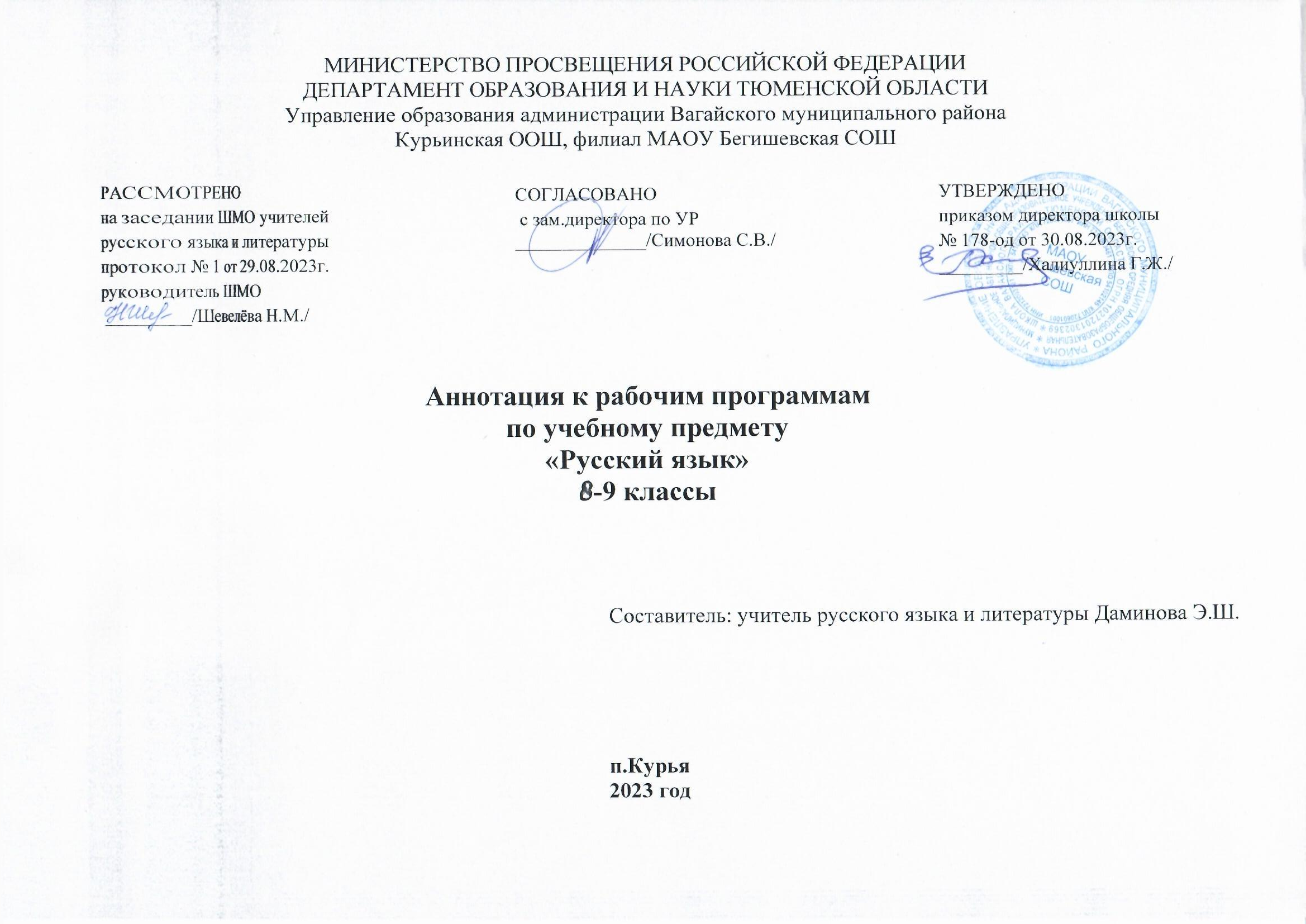 Рабочие программы по русскому языку  8-9 класс составлены на основании  следующих нормативно-правовых документов: Закон РФ «Об образовании в Российской Федерации» от 29 декабря 2012 года № 273- ФЗ;Порядок организации и осуществления образовательной деятельности по основным общеобразовательным программам - образовательным программам начального общего, основного, общего и среднего общего образования (утвержден приказом Минобрнауки России от 30.08.2013 № 1015;Приказ Минобрнауки России от 17 декабря 2010г. № 1897 «Об утверждении федерального государственного образовательного стандарта основного общего образования»;Приказ Министерства образования и науки Российской Федерации от 31.12.2015г. № 1577 «О внесении изменений в федеральный государственный образовательный стандарт основного общего образования, утвержденный приказом Министерства образования и науки Российской Федерации от 17 декабря 2010г. № 1897»;Устав МАОУ Бегишевская СОШ;Авторская программа основного общего образования по русскому языку 8-9 классы. Авторы: 8-9 классы / Л.А. Тростенцова, Т.А.Ладыженская, А.Д.Дейкина, О.М.Александрова. Учебный план МАОУ Бегишевской СОШ.                        Рабочая программа ориентирована на УМК:2. Количество часов, отводимое на изучение предметаВ соответствии с учебным планом на изучение русского языка отводится:3. Цель и задачи изучения предметаЦели: воспитание гражданина и патриота; формирование представления о русском языке как духовной, нравственной и культурной ценности народа; осознание национального своеобразия русского языка; овладение культурой межнационального общения; развитие и совершенствование способности к речевому взаимодействию и социальной адаптации; информационных умений и навыков; навыков самоорганизации и саморазвития; освоение знаний о русском языке как многофункциональной знаковой системе и общественном явлении; языковой норме и ее разновидностях; нормах речевого поведения в различных сферах общения; овладение умениями опознавать, анализировать, классифицировать языковые факты, оценивать их с точки зрения нормативности; различать функциональные разновидности языка и моделировать речевое поведение в соответствии с задачами общения; применение полученных знаний и умений в собственной речевой практике; повышение уровня речевой культуры, орфографической и пунктуационной грамотности.Задачи: приобретение знаний о языке как знаковой системе и общественном явлении, его устройстве, развитии и функционировании; овладение умениями и навыками использования языка в различных сферах и ситуациях общения, основными нормами русского литературного языка; формирование способностей к анализу и оценке языковых явлений и фактов; умения пользоваться различными лингвистическими словарями; совершенствование умений и навыков письменной речи; освоение компетенций – коммуникативной, языковедческой и культуроведческой;4. Периодичность и формы текущего контроля и промежуточной аттестациитест;диктант / диктант с грамматическим заданием;проверочная работа с выборочным ответом;комплексный анализ текста;подробное, сжатое изложение;сочинение повествовательного характера на заданную тему;письменный ответ на вопрос проблемного характера; сочинение по картине;рассказ о случаях из жизни,описание отдельных предметов, животных по наблюдениям, опыту, по   картинеустное / письменное высказывание на лингвистическую тему.КлассУМК8Л.А.Тростенцова, Т.А.Ладыженская, А.Д.Дейкина, О.М.Александрова «Русский язык». Учебник. 8 класс. М., «Просвещение», 20229Л.А.Тростенцова, Т.А.Ладыженская, А.Д.Дейкина, О.М.Александрова «Русский язык». Учебник. 9 класс. М., «Просвещение», 2022КлассКол-во часов в неделюОбщее кол-во часов за год8 класс31029 класс3102